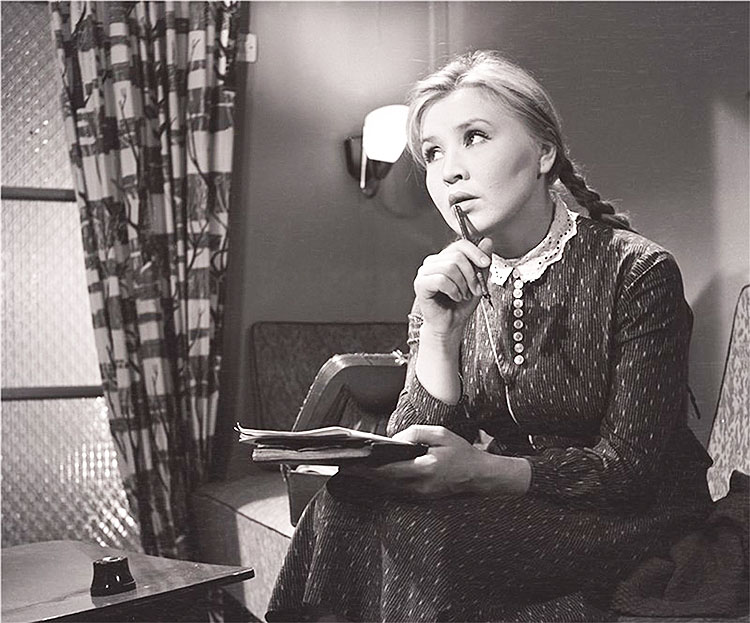 Екатерина СавиноваСоветская актриса, заслуженная артистка РСФСР. Супруга кинорежиссёра Евгения Ташкова, мать актёра Андрея Ташкова.Родилась:26 декабря 1926 г., Ельцовка, Сибирский край, РСФСР, СССРУмерла:25 апреля 1970 г. (43 года), Новосибирск, СССР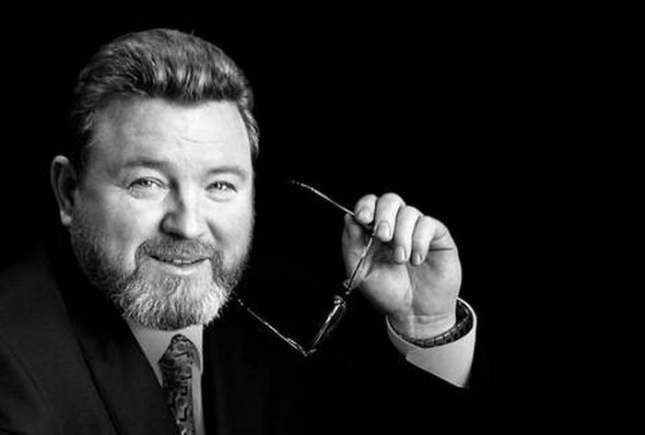 Михаил ЕвдокимовСоветский и российский артист эстрады, юморист, пародист, киноактёр, певец, телеведущий, заслуженный артист России, с 5 апреля 2004 по 7 августа 2005 - глава администрации Алтайского края. Родился: 6 декабря 1957 г., Новокузнецк, Кемеровская область, РСФСР, СССРУмер:7 августа 2005 г. (47 лет), под Бийском, Алтайский край, Россия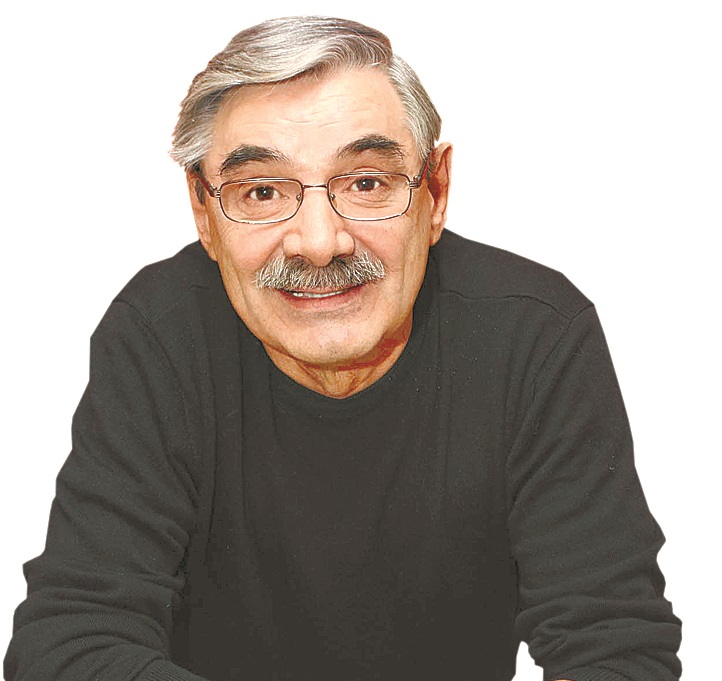 Александр Панкратов-ЧёрныйСоветский и российский актёр театра и кино, кинорежиссёр, Народный артист России Родился:28 июня 1949 г., Конёво, Алтайский край, РСФСР, СССРВ браке с Вероникой ИзотовойДети: Владимир Александрович Панкратов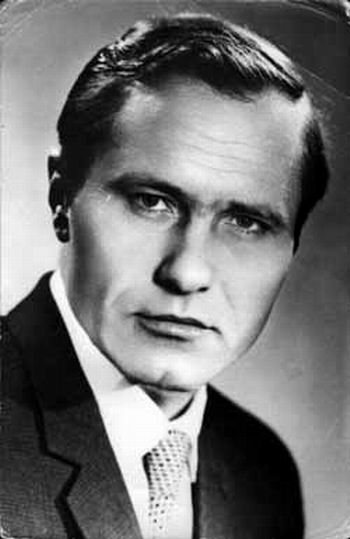 Василий ШукшинСоветский кинорежиссёр, актёр, писатель, сценарист. Заслуженный деятель искусств РСФСР.  Родился: 25 июля 1929 г., село Сростки, Бийский район, Бийский округ, Алтайский край, СССРУмер: 2 октября 1974 г. (45 лет), станица Клетская, Волгоградская областьВ браке с Лидией Федосеевой-Шукшиной  (1964-1974) Дети: Катерина  Шукшина, Ольга Шукшина, Мария Шукшина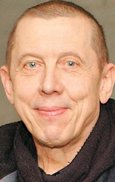 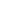 Валерий ЗолотухинСоветский и российский актёр театра и кино, Народный артист РСФСР. С октября 2011 по март 2013 года был художественным руководителем Театра на Таганке. Родился: 21 июня 1941 г., Быстрый Исток, Алтайский край, РСФСР, СССРУмер: 30 марта 2013 г. (71 год)В браке с Ниной Шацкой 